 	Vous êtes locataire et vous déménagez !!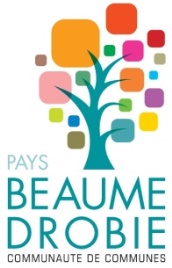 Merci de compléter ce formulaire Vos coordonnéesNOM :	Prénom :	Adresse mail : 		Téléphone :	Date de naissance (facultatif) :	N°parcelle (si connue) :	Votre ancienne adresse Date de départ :	N°	Rue		CP	Ville		Renseignement sur le propriétaire :Nom :	Prénom :	Adresse postale :		Téléphone :	Adresse mail : 	Document à fournir :  Etat des lieux de sortie-  ou à défaut   Facture de fin de contrat EDF ou eauVotre nouvelle adresse Date d’arrivée :	Composition du foyer : 1 personne	 - 2 personnes et plus(si 1 personne, merci de venir signer une attestation sur l’honneur à la CdC* du Pays Beaume-Drobie et à renouveler tous les ans en janvier)N°	Rue		CP	Ville		Renseignement sur le propriétaire  (si votre nouveau logement est situé sur la communauté de communes du Pays Beaume-Drobie)Nom :	Prénom :	Adresse postale :		Téléphone :	Adresse mail : 	Document à fournir :  Etat des lieux d’entrée, ou  BailFait le ……………………………………Signature *CdC : Communauté de communes(Beaumont, Chandolas, Dompnac, Faugères, Joyeuse, Lablachère, Laboule, Loubaresse, Payzac, Planzolles, Ribes, Rocles, Rosières, Sablières, St André Lachamp, St Genest de Beauzon, Sr Mélany, Valgorge, St Mélany)